 «Нам не вернуть»Вступление (4 раза):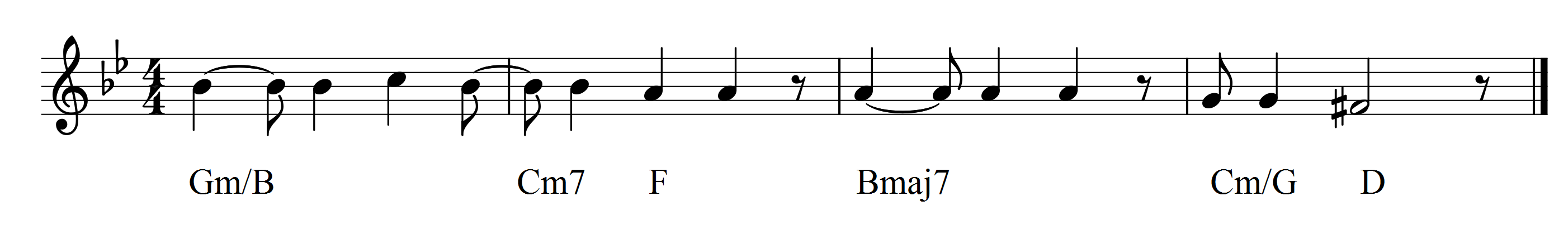 1.E♭maj7                     D7Поделили горизонты на двоихGm                                      F♯dimНе без зависти смотрю на целые сердца.E♭maj7                     D7Мы играли свои роли, как без нихGm                                      F♯dimИ, казалось, вечным будет счастье на глазах.E♭               GИ я иду, с тобой иду,       Cm                       Adim         Gm/BСтерплю все льды, огонь и воду я      Cm             Dsus4 DТы жизнь моя.Пр.:Gm             Cm    F     Bmaj7   Cm/E♭DНам не вернуть нашу любовь,Gm            Cm    F      Bmaj7   Cm/E♭DНе пережить всё это вновь.Gm            Cm    F      Bmaj7   Cm/E♭DНам не вернуть, время вода,Gm            Cm    F      Bmaj7   Cm/E♭DЕсли уйдёшь, то навсегда.2. E♭maj7                     D7Накопила мало силы, я сдалась,Gm                                      F♯dimЧто без права на ошибку по лезвию ножа.E♭maj7                     D7В сотый раз тебя простила, поддалась,Gm                                      F♯dimВоплощенья слов твоих так глупо было ждать.E♭               GИ я иду, с тобой иду,       Cm                       Adim         Gm/BСтерплю все льды, огонь и воду я      Cm             Dsus4 DТы жизнь моя.Пр.:Gm             Cm    F     Bmaj7   Cm/E♭DНам не вернуть нашу любовь,Gm            Cm    F      Bmaj7   Cm/E♭DНе пережить всё это вновь.Gm            Cm    F      Bmaj7   Cm/E♭DНам не вернуть, время вода,Gm            Cm    F      Bmaj7   Cm/E♭DЕсли уйдёшь, то навсегда.Проигрыш (2 раза) Пр.:Gm             Cm    F     Bmaj7   Cm/E♭DНам не вернуть нашу любовь,Gm            Cm    F      Bmaj7   Cm/E♭DНе пережить всё это вновь.Gm            Cm    F      Bmaj7   Cm/E♭DНам не вернуть, время вода,Gm            Cm    F      Bmaj7   Cm/E♭DЕсли уйдёшь, то навсегда.❘E♭ maj7   ❘